Presenter Checklist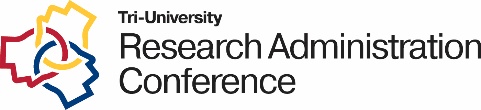 In advance of the conference:  Computer updated with newest Zoom app?  Zoom settings are how you want them? (e.g., background, audio, chat) Make sure you have a copy of your PowerPoint slides  Charge your cell phone, in case you need switch to calling in for audioImmediately prior to the session: Fully-charged cell phone on-hand? Close all unnecessary apps, to avoid distractions and free up bandwidth Check your access and settings for the session: Able to turn camera/video on and off?  Able to mute/unmute yourself? Able to Share your screen? Able to access/launch Polls*, if applicable?  Able to give or request Remote Control, if applicable?  Hide Closed Captioning/Live Transcript, if desiredIf you aren’t able to find a specific button/action, check ‘More’During the session:Your session monitor will kick-off the session, review housekeeping itemsWhen you are ready to address questions from the chat or Q&A, the session monitor will read them aloud (for the recording)Troubleshooting during the session:__Trouble hearing: call in on a phone, disable headset or computer speakers__Low bandwidth? Turn off video__If basic troubleshooting doesn’t fix the issue:Have the participant call RTS at 480-965-9065 Ext 1 for technical support.